Revision History      (*) Action: C = Creation, I = Insert, U = Update, R = Replace, D = DeleteDisclaimerThis project has been funded by the Erasmus+ Programme of the European Union.The information and views set out in this publication are those of the author(s) and do not necessarily reflect the official opinion of the European Union. Neither the European Union institutions and bodies nor any person acting on their behalf may be held responsible for the use which may be made of the information contained therein.Reproduction is authorised provided the source is acknowledged.All rights reservedCopyright ©INNOLEA Consortium, 2017-2020Page Margins: Left/Right 1,9cm, Top/Bottom 2,54cmParagraph Title 01Paragraph Text Paragraph Text Paragraph Text Paragraph: Calibri 11pt, Single line spacing, 0pt before – 6pt after, Justified Bullets:Text AText BText CTable 1. Table TitleFigureFigure 1. Figure TitleParagraph Subtitle 01Paragraph Text Paragraph Text Paragraph Text Paragraph Subtitle 01Paragraph Text Paragraph Text Paragraph Text VersionDateAuthorDescriptionActionPages1.0DD/MM/YYYCreation of the documentCColumn Heading 1Column Heading 2Column Heading 3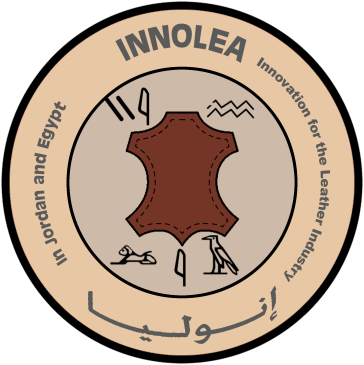 